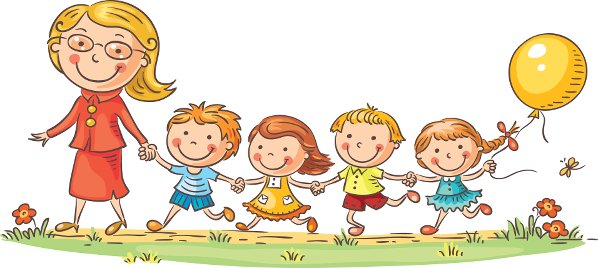 Консультация  для  воспитателей «Личностно – ориентированный  подход  взаимодействия  между  воспитателями  и  детьми»Детское  развитие  совершается  не  в  вакууме, оно  протекает  в  особом  «пространстве». При  помощи  взрослого, овладевая  практическими  действиями, нормами  морали  и  формами  языка, ребенок  проходит  нелёгкий  путь  становления человеком. Только  взрослый  может  помочь  освоить  новый  мир, найти  в  нём  своё  место, так  как  он  уже  «состоявшийся  гражданин  мира, живой  носитель  традиций, норм  и  законов.   Атрибутом  «свободного  воспитания»  служит  активизирующее  обучение  - её  цель проявление, раскрытие, раскрепощение  личного  психического  потенциала  ребёнка – того, что  он  уже  унаследовал  от  природы. Активизирующее  обучение  создаёт  условия  для  саморазвития  детских  способностей  на  базе  уже  достигнутого, достаточно  высокого  уровня. Активизирующее  обучение  отличается  от  развивающего  обучения. Активизирующее  обучение  -  это  проявление  и  раскрытие  способностей, дарований  их  саморазвития. Развивающее  обучение  - проектирует  условия  возникновения  и  развития  у  ребёнка  таких  психических  способностей  и  свойств, которыми  он  на  данный  момент  не  обладает. Оно  направляет  процесс  их  становления – путём  построения  реальной  совместной  деятельности  педагога  и  ребенка, исходя  из  её  идеальной  модели. Её  предназначение  не  замыкать  свободный  и  непредсказуемый  ход  детского  развития,  в  какие  либо  зауженные  рамки. Поступая  в  детский  сад, дети  преодолевают  кризис. Задача  педагога  суметь  лично – ориентировать  на  себя, т.е. встать  в  позицию  не  «над», а  на  уровне  ребёнка. 1.  Не  относится  к  ребёнку  как  существу  низшего  ранга. Воспринимать  его  как  равного, но  другого, со  своими  проблемами, желаниями, интересами. 2.  Не  ограничивать  общение  с  детьми  только  дисциплинарными  указаниями, связанными  с  выполнением  учебных  задач  или  осуществлением  режимных  моментов. 3.  Чаще  разговаривать  с  детьми, интересоваться  настроением, проектами  сегодняшней  жизни, т.е. чем  намеривается  заняться, во  что  поиграть. 4.  Использовать  для общения  все  подходящие  моменты  повседневной  жизни ( во  всех  режимных  моментах, на  прогулке  и  т. д.). Показать, что  воспитатель  такой  же  человек,  как  и  они, а  если  есть  увлечение, то  обязательно  раскрыть  его  ребёнку, ведь  взрослый  настолько  значим  для  ребёнка, что  у  него  сразу  возникает  желание  приобщиться  к  делу  взрослого.  Характерные  черты  личностно – ориентированной  модели. 1.  Обеспечить  ребёнку  чувства  психологической  защищённости. 2.  Доверие  к  миру 3.  Радости  существования (психологического  здоровья) 4.  Формировать  начало  личности (базис  личной  культуры) 5.  Развивать  его  индивидуальность. Создавать  благоприятные  условия  для  того  чтобы  обеспечить  наиболее  полное  развитие  замечательных,  в  ходе  общения  с  детьми  способностей  каждого – разрешается  всё, что  не  противоречит  нравственным  нормам  и  не  угрожает  здоровью  и  жизни  ребёнка: не  «программирование», а  «прогнозирование  и  содействие»,  развитию  личности. Формирование  знаний, умений, навыков  не  цель, а  средство  полноценного  развития  личности. Способы  общения:    понимание, признание  и  принятие  личности  ребёнка. Личная  позиция  педагога:  исходить  из  интересов  ребёнка  и  перспектив  его  дальнейшего  развития. Взгляд  на  ребенка  как  полноправного  партнёра  в  условияхсотрудничества. Эти  составляющие  задают  ориентиры  развития  современной  системы  образования  в  отличии  от  прошлой  учебно – дисциплинарной  модели.   Как  прийти  к  личностно – ориентированной  модели  взаимодействия  с  ребёнком?   Для  этого  педагогу надо  знать  психологию  ребёнка  и  те  жизненные  установки  или  «жизненные  сценарии», которые  вырабатываются  в  раннем  детстве. Эрик  Берн  считал, что  существует  4  жизненные  установки, сценария:  I Сценарий  « Я  не  О,КЕЙ, а  ты  О,КЕЙ» - «Я  не  хороший, а  ты  хороший»   Это  личность,  у  которой  развит  комплекс  неполноценности, этот  комплекс  закладывается  ребёнку  с  детства, появляется  установка, что  он  неудачник, что  у  него  ничего  не  получится, ему  всё  безразлично  и  у  него  появляется  постоянное  чувство  беспокойства. Такого  ребёнка  постоянно  ругают  за что – то, никто  его « не  поглаживает».  Такого  ребёнка  ничто  не  успокаивает. Такие  дети  и  взрослые   живут,  не  имея  своего  собственного  мнения, ориентируются  на  других  людей, поэтому  развитие  их  личности  затормаживается. Коррекция:  таких  людей  научить  любить  себя. II Сценарий:  «Я  О, КЕЙ, вы  не  О, КЕЙ» Это  позиция  превосходства, неуважения  к  другим, это  агрессивно – оборонческая  позиция.  Это  неблагополучные  дети, у  них  потребность  унижать  других  и  поднимать  свою  самооценку, чтобы  доказать  другим, что  он  лучше  и  выше  всех. Это  семьи, где  ребёнок  культ  семьи  и  он  командует  всеми. Семьи, где  с ребёнком  были  очень  жестоки, грубы, он  эти  комплексы  компенсирует  на  других  людях. Диагностика  этих  чувств: хамство, сарказм, цинизм, агрессия. В  первую  очередь  работать надо  с  родителями.  III  Сценарий: «Я  не  О, КЕЙ, и  вы  не  О, КЕЙ»   Это  отчаяние, безнадёжность, человек  чувствует  себя  никчёмным, отверженным. Причина: суровые, неласковые  родители, частые  наказания  и  у  ребёнка  появляется  ощущение, что  я  плохой  и  все  плохие. Появляется  ощущение, что  жизнь  бессмысленная  и  проживать  ёё  не  стоит. У  взрослых  людей  это  сценарий  неудачников – теряется  интерес  к  жизни. В  этой  категории  людей  бывает  много  суицидов. IV  Сценарий  «Я  О, КЕЙ  и  вы  О, КЕЙ»   Это  самый  светлый, лучший  сценарий. Это  оптимистическая,   здоровая,  позиция, где  не  указывают  и  не  приказывают, а  сотрудничают. Этот  сценарий  формируется  в  счастливых  семьях, где  люди  уважают  друг  друга, ребёнка  с  раннего  детства  садят  на  высокие  стулья, когда  голова  ребёнка  должна  быть  на  уровне  глаз  и  головы  взрослого. Ребёнка  часто  «поглаживают», дают  понять, что  он  любим, уважаем (Прокофьев  рос  в  тако й  семье), из  них  вырастают  люди  миротворцы. Они  всех  защищают, всегда  пытаются  скорректировать  ситуацию  в  лучшую  сторону. Диагностика  их  чувств: доброжелательность, уважительное  отношение  к  людям.  Педагог,  который  знает  психологию  ребёнка, понимает  о  важном  значении   акта  «поглаживания»  в  личностно – ориентированной  модели  воспитания, в  корректировки  жизненных  установок. Поглаживание – это  любой  акт, который  предполагает  признание, присутствие  в  пространстве  другого  человека. В  корне  каждый  человек  испытывает  жажду  общения, а  особенно  маленький  ребёнок  нуждается  в  «поглаживаниях» (например  у  Амонашвили  все  поглаживания  на  высоком  уровне:  он  одному  ребёнку  улыбается, другого  прижмёт  и  т.д., рисунки  детей  развешивает  у  себя  «Какой  ты  умница»). Очень  много  видов  поглаживаний  существует, чтобы  оказать  внимание  ребёнку, огромную  роль  играет  качество, количество, интенсивность (напр. Ребёнку  надо  много  поглаживаний, а  взрослому  мало). Чтобы  легче  подойти  к  личностно – ориентированной  модели  воспитания, нужно  знать  о  позициях  общения  воспитателя  с  детьми – это  дистанция, пространство  и  позиция. Начиная  с  ПОЗИЦИИ  ОБЩЕНИЯ, американский  психолог  Вирджиний  Сатир  предложил  метод  «психологической  скульптуры». Один  из  участников  скульптуры  садиться  на  пол, а другой  встаёт  перед  ним  на стул. Задача  каждого  зафиксировать, что  он  видит (участвуют  при  этом  только  глаза).              Проделав  это  можно  ощутить, что  видит  ребёнок  общаясь  со  взрослым, каким  он вас  видит.  Часто  в  своих  рисунках  они  передают взрослых  с  «точками»  - это  рот, длиннорукими  и  т.д. – это  то, что  ребёнок  увидел  снизу. Легче  конечно  рассмотреть  позицию  «сверху» - т.е  какими  предстают  перед  детьми  деревья.  II  позиция  скульптуры   Партнёры  подают  друг  другу  руки, не  наклоняясь  и  не  приподнимаясь  и  оставаясь  в  этом  положении  вы  почувствуете  прилив  раздражения, захочется  взрослому  поднять  руки  вверх, а  ребёнку  опустить. А  теперь  освобождая  руки  и  поглаживая  партнёра  вы  даёте  ему  ласку  и  вас  хватает  на  долго. Поэтому  из  вышесказанного  видно, что  нормальное  общение  невозможно: хочется  быстрее  «освободиться»  отдохнуть  друг  от  друга. Наилучший  контакт  устанавливается, когда  собеседники  не  просто  могут  видеть  глаза  другого, но  и  когда  они  занимают  равные  позиции  в  психологическом  плане. Здесь  соответствуют  три  типа  общения. «Родитель – родитель», «Дитя – дитя», «Взрослый – взрослый». Есть  ситуации, когда  «Родитель»  занимает  позицию  внутреннюю  «сверху», а  второй  послушно  пристраивается  «снизу»  (при  этом  смотреть  глаза  в  глаза),  возможен  контакт, если  это  устраивает  того  и  другого  партнёра. Но  развивающим  взаимодействие  не  будет:  именно  такое  общение  закрепляет  стереотипы: уверенность  в  собственной  непогрешимости  у  одного  и  появление  инициативы, веры  в  собственные  силы  у  другого, т.е.  здесь  прослеживается  учебно – дисциплинарная  модель: суровый  воспитатель – который  знает  лучше, что  делать  ребёнку, не  помышляя  ни  о  каких  самостоятельных  действиях. Захочет  ли  малыш  общаться? НЕТ. Ему  просто  страшно  и  поскорее  хочется  отвязаться  от  взрослого.    А  если  занять  позицию  «снизу»  а  ребёнок  «сверху» - это  когда  воспитатель  «идет  на  поводу»  у  детей, исполняет  их  прихоти  и  капризы, старается  угодить. Плохо  если  дети  пользуются  таким  положением  и  «садятся  на  голову»     Таким  образом, необходимо  знать  какая  позиция  преобладает  в  общении  с  детьми  «на  равных»  или  «сверху»  («снизу»  не  характерна  для  общения  воспитателя  с  воспитанниками  детского  сада). Но  если  позиция  на  равных,  значит  относиться  к   личностно – ориентированной  модели  «не  рядом», «не  над», а  «вместе». Чтобы  сказать, что  следует  личностно – ориентированной  модели  требуется  анализ  дистанции  и  пространства  общения  с  детьми.    ДИСТАНЦИЯ  ОБЩЕНИЯ 1.  Представьте  себе  ситуацию, что  когда  человек  пришёл  по  делу  к  «большому  начальнику»  и  предложил  сесть  в  другом  конце  комнаты, то  конечно  же  покажется, что, нужно  скорее  «уносить  ноги»  так как  контакта  не  будет. 2.   Воспитатель  находится  на  одном  конце  группы, пришёл  родитель, беседы  не  будет.  Оказывается, когда  дистанция  между  собеседниками  физически (метрически)  велика, контакт  вряд  ли  возможен. 3.   Если  взять  возрастной  кризис  3 – 4  года. Ребёнок  заявляет  «Я  сам». Возникает  вопрос.  В  чём  же  дело?  Он  глуп?  Нет, он  хочет  сделаться  самостоятельным  и  свободным,  т.е.  увеличить  дистанцию  между  собой  и  взрослым. Если  взрослый  не  понимает  этого, то  не  только  невозможен  контакт, но  и  приведёт  к  конфликту. Нарушение  свободы, ведет  к  нарушению  контакта. Дистанция  общения  должна  быть  такой, чтобы  обеспечить  для  его  участников  контакт  и  свободу  одновременно, свободу   действовать  так  как  считаешь  нужным, целесообразным, в  конце  концов, так  как  хочется  поступать  в  данной  ситуации, не  забывая  о  свободе  остальных  участников. Например: что  дети  понимают  под  самостоятельностью? Конечно,  каждый  взрослый  считает  необходимым, чтобы  воспитанник  стал  самостоятельным: одевался, убирал  игрушки, ухаживал  сам  за  цветами  и  др. Оказывается  между  детьми  и  взрослыми  всегда  возникают  противоречия. Дети: мы  не  хоти  убирать  игрушки, мы  хотим,  чтобы  с  нами  играли  и  убирали, т.е.  постоянно  находятся  те  и  другие  в  разных  «пространствах».   Как  найти  общее  пространство?  Было  бы  неверно  принуждать  ребёнка  перейти  в  пространство  взрослого. Да  вряд  ли  получится, хотя  весьма  часто  видим. Воспитатель  говорит: - Приготовьтесь   к  занятию ! Сели! Вроде  бы  все  пришли  и  сели, куда  было  указано. Но  это  не  значит, что  дети  присутствуют  там, где  хочется. Потому  что  мысленно  может  быть  где  угодно  в  игре, в  сказке  и  т.д., т.е.  не  подготовленный  переход.    Иное  дело  если  переход  запланирован  к  другой  деятельности, или  даётся  время, чтобы  не  резко, а  постепенно  перейти  в другое – пока  чужое  для  взрослого  « пространство»  и  освободится  в  нём.   Иногда  лучше  оставлять  ребёнка  в  покое, в  его  «пространстве» - это  и  окажется  развивающим  взаимодействием. А  иногда  наоборот, может  лучше  привлечь  малыша  в  своё  «пространство», но  только  так  чтобы  ему  самому  захотелось, чтобы  он  сам  стремился  туда  войти.    Важно  чтобы  вам  и  детям  хотелось  быть  вместе, в  одном  «пространстве», чтобы  чувствовать  взаимный  контакт  не  нарушающий  в  то  же  время  свободу  и  равенство  позиций.  Иными  словами  «не  рядом»,  «не  над», а  вместе. Вывод:  таким  образом  личностно – ориентированное   отношение  к  ребёнку  и  связанные  с  ним  педагогика  сотрудничества  и  педагогика  развития, являются  магистральной  линией  в  сегодняшней  реформе  образования.            Литература 1.  Козлова  С.А., Куликова  Т.А. «Дошкольная  педагогика»: Учебное  пособие  для  студентов  Средних  Педагогических  Учебных  Заведений. – М.: Издательский  центр  «Академия»,2000г. 2.  Волков  Б.С., Волкова  Н.В.  «Психология  общения  в  детском  возрасте  (серия  «Детскому  психологу) – СПб.: Питер, 2008г. 3.  Амонашвили  Ш.А. «Личностно – гуманная  основа  педагогического  процесса. -  Мн., 1990г.